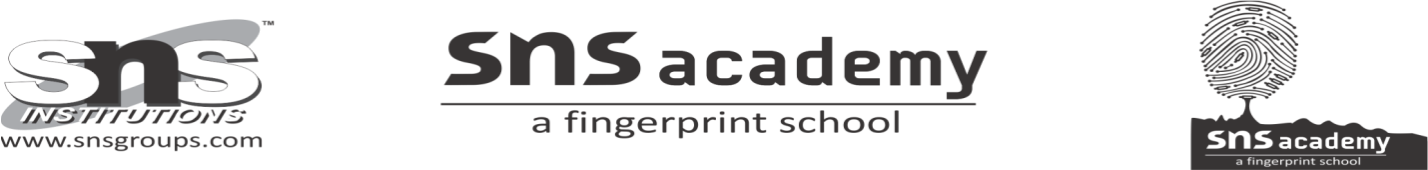 GRADE: XI		         WORKSHEET – I		     DATE: 25/9/22BIOLOGY – THE LIVING WORLDMultiple Choice QuestionsAs we go from species to kingdom in a taxonomic hierarchy, the number of common characteristicsa. Will decreaseb. Will increasec. Remain samed. May increase or decreaseWhich of the following ‘suffixes’ used for units of classification in plants indicates a taxonomic category of ‘family’.a. – Alesb. – Onaec. – Aceaed. – AeThe term ‘systematics’ refers to:a. Identification and classification of plants and animalsb. Nomenclature and identification of plants and animalsc. Diversity of kinds of organisms and their relationshipd. Different kinds of organisms and their classificationGenus representsa. An individual plant or animalb. A collection of plants or animalsc. Group of closely related species of plants or animalsd. None of theseThe taxonomic unit ‘Phylum’ in the classification of animals is equivalent to which hierarchial level in classfication of plantsa. Classb. Orderc. Divisiond. FamilyBotanical gardens and zoological parks havea. Collection of endemic living species onlyb. Collection of exotic living species onlyc. Collection of endemic and exotic living speciesd. Collection of only local plants and animalsTaxonomic key is one of the taxonomic tools in the identification and classification of plants and animals. It is used in the preparation ofa. Monographsb. Florac. Both a & bd. None of theseAll living organisms are linked to one another becausea. They have common genetic material of the same typeb. They share common genetic material but to varying degreesc. All have common cellular organizationd. All of aboveWhich of the following is a defining characteristic of living organisms?a. Growthb. Ability to make soundc. Reproductiond. Response to external stimuliMatch the following and choose the correct option:Optionsa. i-D, ii-C, iii-E, iv-B, v-Ab. i-E, ii-D, iii-B, iv-A, v-Cc. i-D, ii-E, iii-B, iv-A, v-Cd. i-E, ii-C, iii-B, iv-A, v-DVery Short Answer Type QuestionsLinnaeus is considered as Father of Taxonomy. Name two other botanists known for their contribution to the field of plant taxonomy?What does ICZN stand for?Couplet in taxonomic key means ________________ .What is a Monograph?Amoeba multiplies by mitotic cell division. Is this phenomena growth or reproduction? Explain.Define metabolism.Which is the largest botanical garden in the world? Name a few well known botanical gardens in India.Short Answer Type QuestionsA ball of snow when rolled over snow increases in mass, volume and size. Is this comparable to growth as seen in living organisms? Why?In a given habitat we have 20 plant species and 20 animal species. Should we call this as ‘diversity’ or ‘biodiversity’? Justify your answer.International Code of Botanical nomenclature (ICBN) has provided a code for classification of plants. Give hierarchy of units of classification botanists follow while classifying plants and mention different ‘Suffixes’ used for the units.A plant species shows several morphological variations in response to altitudinal gradient. When grown under similar conditions of growth, the morphological variations disappear and all the variants have common morphology. What are these variants called?How do you prepare your own herbarium sheets? What are the different tools you carry with you while collecting plants for the preparation of a herbarium? What information should a preserved plant material on the herbarium sheet provide for taxonomical studies?What is the difference between flora, fauna and vegetation? Eichornia crassipes is called as an exotic species while Rauvolfia serpentina is an endemic species in India. What do these terms exotic and endemic refer to?A plant may have different names in different regions of the country or world. How do botanists solve this problem?Brinjal and potato belong to the same genus Solanum, but to two different species. What defines them as seperate species?Properties of cell organelles are not always found in the molecular constituents of cell organelles. Justify.The number and kinds of organism is not constant. How do you explain this statement?Long Answer Type QuestionsWhat is meant by living? Give any four defining features of life forms.A scientist has come across a plant which he feels is a new species. How will he go about its identification, classification and nomenclature.
A. Familyi. tuberosumB. Kingdomii. PolymonialesC. Orderiii. SolanumD. Speciesiv. PlantaeE. Genusv. Solanacea